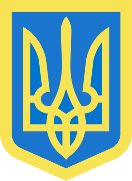 МУЗИКІВСЬКА  СІЛЬСЬКА  РАДАХЕРСОНСЬКИЙ РАЙОН ХЕРСОНСЬКА   ОБЛАСТЬРІШЕННЯШістнадцятоїсесії сільської ради восьмого скликання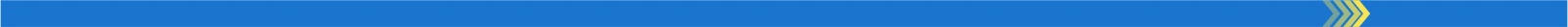 від 26жовтня 2021 року 								№302Про внесеннязмінта доповненьдо рішення сесії від 22.12.2020 року №46«Про бюджет Музиківської сільської територіальної громади на 2021 рік»(21510000000)Керуючись  ст. 23, 78 Бюджетного кодексу України, ст.26, Законом України «Про Державний бюджет України на 2021 рік», Закону України «Про місцеве самоврядування в Україні»,рішення Херсонської обласної ради від 13.10.2021р. №322, рішення Херсонської районної ради від 23.09.2021р. №78, враховуючи висновок начальника фінансового відділу,Музиківська сільська радаВИРІШИЛА:Внести зміни до рішення сесії сільської ради від 22.12.2020 року №46 «Про бюджет Музиківської сільської територіальної громади на 2021 рік» (21510000000), а саме:Спрямувати на покриття дефіциту бюджету сільської територіальної громади  залишки коштів освітньої субвенції, які утворились станом на 01 січня 2021 року у сумі 6 410,00 гривень;Збільшити:Доходи загального фонду бюджету сільської територіальної громади на суму 986 960,00 гривень, за рахунокперевиконання дохідної частини  сільського бюджету за січень-вересень 2021 року; Видатки загального фонду бюджету сільської територіальної громади  на суму 986 960,00 гривні, за рахунок перевиконання дохідної частини  сільського бюджету за січень-вересень 2021 року;Дефіцит спеціального фонду бюджету сільської територіальної громади (бюджету розвитку) на суму 6 410,00 гривень, джерелом покриття якого визначити залишки коштів освітньої субвенції, які утворились станом на 01 січня 2021 року;Кредитування по спеціальному фонду сільського бюджету на суму 100 000,00 гривень, за рахунок повернення коштів із районного бюджету Херсонського району;Затвердити перерозподіл видатків загального фонду сільської територіальної громади;Затвердити уточнені обсяги:-доходів бюджету сільської територіальної громади у сумі 46 907 571,00  гривень, у тому числі доходи загального фонду у сумі 45 938 706,00 гривень та доходи спеціального фонду 968 865,00 гривень (Додаток №1);- профіцит загального фонду бюджету сільської територіальної громади у сумі 2 624 528,40 гривень (Додаток №2); - дефіцит спеціального фонду бюджету сільської територіальної громади у сумі 2 602 762,40 гривень (Додаток №2);- видатків бюджету сільської територіальної громади у сумі 49 049 996,10 гривень, у тому числі видатків загального фонду 45 370 322,70 гривня та видатків спеціального фонду 3 679 673,40гривні (Додаток №3);- кредитування місцевого бюджету у сумі 150 000,00 гривень у тому числі надання довгострокових кредитів індивідуальним забудовникам на селі із загального фонду сільського бюджету на суму 150 000,00 гривень, надання довгострокових кредитів із спеціального фонду сільського бюджету у сумі 300 000,00 гривень та повернення довгострокових кредитів до спеціального фонду сільського бюджету у сумі 300 000,00 гривень (Додаток № 4);- міжбюджетних трансфертів (Додаток №5)- розподіл коштів бюджету розвитку за об’єктами у 2021 році (Додаток №6);- розподіл витрат бюджету сільської територіальної громади на реалізацію місцевих/регіональних програм у 2021 році (Додаток №7).  Додатки 1- 7 до цього рішення є невід’ємною частиною.Фінансовому відділу Музиківської сільської ради забезпечити внесення змін до розпису бюджету сільської територіальної громади на 2021 рік.Рішення набирає чинності з 26 жовтня 2021 року.Контроль за виконання даного рішення покласти на комісію з питань соціально-економічного розвитку та бюджету, управління комунальною власністю.Сільський голова                                                                     Савелій ЛЕЙБЗОН